当センター出水医療部長が日本皮膚悪性腫瘍学会学術大会のシンポジウムにて講演しました。当センターの出水医療部長が2019年5月の第35回日本皮膚悪性腫瘍学会学術大会のシンポジウム「非侵襲的治療最前線」にて「粒子線治療（陽子線・重粒子線）～特に粘膜メラノーマ、軟部肉腫、放射線皮膚障害について～」の講演を行いました。出席者のほとんどが皮膚科医の学会ですが、粒子線治療について詳しく知りたいという要望があり実現しました。講演後には多くの質問が受け、皮膚科医の粒子線治療に対する興味が大きいことが伺われました。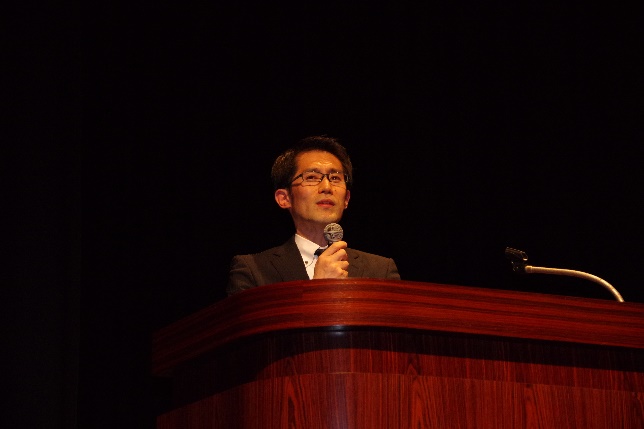 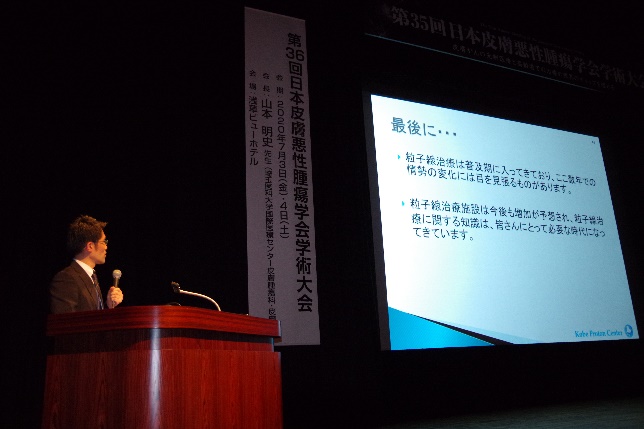 